___________________________________________________________________________________РЕШЕНИЕ                                                                                 ЧЕЧИМ28 марта 2023 года                                                                            № 7-5с. Усть-КоксаО внесении изменений в Решение Советадепутатов МО «Усть-Коксинский район» от 30 марта 2018 года № 8-13 «Об утвержденииПоложения о порядке предоставления  компенсациизатрат на осуществление депутатской деятельностидепутатами Совета депутатов муниципального образования«Усть-Коксинский район» Республики АлтайРуководствуясь Законом Республики Алтай от 13 декабря 2017 года № 61-РЗ «Об отдельных вопросах организации и деятельности органов местного самоуправления в Республике Алтай и признании утратившими силу некоторых законодательных актов Республики Алтай», Уставом муниципального образования «Усть-Коксинский район», Совет депутатов муниципального образования «Усть-Коксинский район» Республики Алтай,РЕШИЛ 1. Внести  в Решение Совета депутатов МО «Усть-Коксинский район» от 30 марта 2018 года № 8-13 «Об утверждении Положения о порядке предоставления компенсации затрат на осуществление депутатской деятельности депутатами Совета депутатов муниципального образования«Усть-Коксинский район» Республики Алтай» следующие изменения:        1.1  пункт 6 изложить в новой редакции:« 6. Компенсация выплачивается ежемесячно в размере 2000 рублей на основании распоряжения Председателя Совета депутатов муниципального образования «Усть-Коксинский район».        Выплата компенсации производится за счет средств бюджета муниципального образования «Усть-Коксинский район» Республики Алтай, предусмотренных на содержание представительного органа местного самоуправления.         Компенсация выплачивается без подтверждающих расходы документов не позднее 2-го числа каждого месяца.         В случае экономии денежных средств, выделенных на компенсационные выплаты в текущем финансовом году, указанные денежные средства  распоряжением Председателя Совета депутатов муниципального образования могут быть направлены на дополнительные выплаты депутатам, на расходы Совета депутатов».2. Настоящее Решение подлежит официальному опубликованию путём его размещения на официальном сайте Муниципального образования «Усть-Коксинский район» Республики Алтай, информация о размещении на официальном сайте настоящего Решения подлежит опубликованию в газете «Уймонские вести».Председатель Совета депутатов                        Глава муниципального  образованияМО «Усть-Коксинский район»                         «Усть-Коксинский район»_________________ И.Ю. Щеглов       	    ____________________ Д.Н.КочевовРоссийская  Федерация Республика Алтай  Муниципальное   образование«Усть-Коксинский район»Совет депутатовМО «Усть-Коксинский район»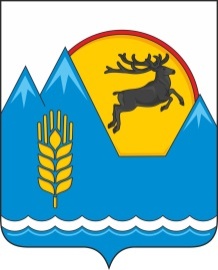 Россия ФедерациязыАлтай РеспубликаМуниципал тöзöлмö«Кöксуу-Оозы аймак»Депутаттардыҥ аймак Соведи